Type the title of your abstract here (please do not change the style of this template)
Jan Kowalski1*, James Smith2, James Johnson21 AGH University of Science and Technology, Faculty of Energy and Fuels, Kraków, Poland 2 University Name, Department, City, Country*E-mail: corresponding.author@email.comKeywords: type your keywords here, separated, by commasThe abstract should be a maximum of 3500 characters (with spaces) including the title and references. The overall volume should fit on one page even if figures and tables are used. References should be numbered according to the order of appearance according to the formula [1].Examples of figure and table descriptions are shown below. 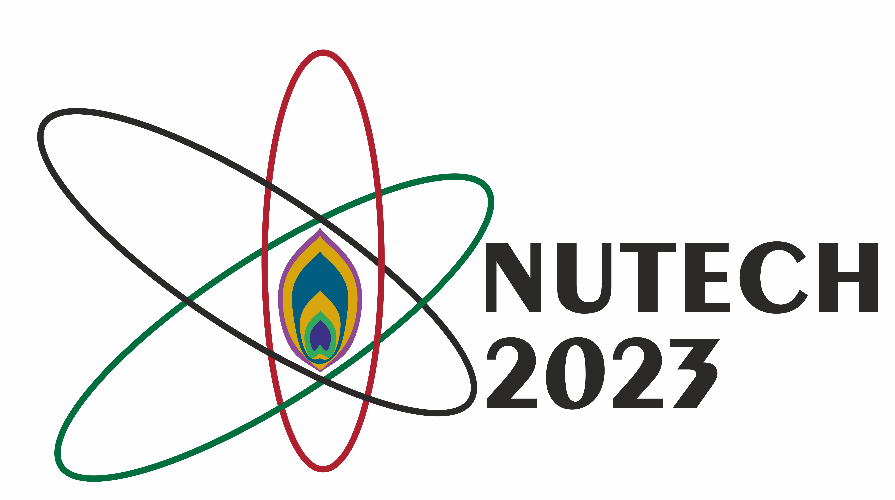 Figure 1. ExamplePlease do not change the style of this template, type or copy the abstract here.Table 1. ExampleAcknowledgmentsAcknowledgments hereReferencesList of References hereAuthor, title, publisherheading 1heading 2heading 3heading 4heading 5row 1cel 1cel 2cel 3cel 4row 2cel 5cel 6cel 7cel 8row 3cel 9cel 10cel 11cel 12row 4cel 12cel 13cel 14cel 15